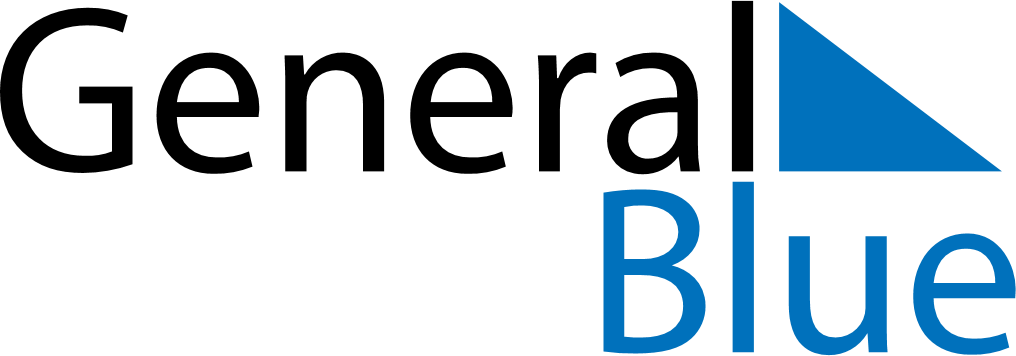 January 2024January 2024January 2024January 2024January 2024January 2024Napajedla, Zlin, CzechiaNapajedla, Zlin, CzechiaNapajedla, Zlin, CzechiaNapajedla, Zlin, CzechiaNapajedla, Zlin, CzechiaNapajedla, Zlin, CzechiaSunday Monday Tuesday Wednesday Thursday Friday Saturday 1 2 3 4 5 6 Sunrise: 7:44 AM Sunset: 4:01 PM Daylight: 8 hours and 16 minutes. Sunrise: 7:44 AM Sunset: 4:02 PM Daylight: 8 hours and 17 minutes. Sunrise: 7:44 AM Sunset: 4:03 PM Daylight: 8 hours and 18 minutes. Sunrise: 7:44 AM Sunset: 4:04 PM Daylight: 8 hours and 19 minutes. Sunrise: 7:44 AM Sunset: 4:05 PM Daylight: 8 hours and 21 minutes. Sunrise: 7:44 AM Sunset: 4:06 PM Daylight: 8 hours and 22 minutes. 7 8 9 10 11 12 13 Sunrise: 7:43 AM Sunset: 4:07 PM Daylight: 8 hours and 23 minutes. Sunrise: 7:43 AM Sunset: 4:08 PM Daylight: 8 hours and 25 minutes. Sunrise: 7:43 AM Sunset: 4:10 PM Daylight: 8 hours and 26 minutes. Sunrise: 7:42 AM Sunset: 4:11 PM Daylight: 8 hours and 28 minutes. Sunrise: 7:42 AM Sunset: 4:12 PM Daylight: 8 hours and 30 minutes. Sunrise: 7:41 AM Sunset: 4:13 PM Daylight: 8 hours and 32 minutes. Sunrise: 7:41 AM Sunset: 4:15 PM Daylight: 8 hours and 34 minutes. 14 15 16 17 18 19 20 Sunrise: 7:40 AM Sunset: 4:16 PM Daylight: 8 hours and 36 minutes. Sunrise: 7:39 AM Sunset: 4:18 PM Daylight: 8 hours and 38 minutes. Sunrise: 7:39 AM Sunset: 4:19 PM Daylight: 8 hours and 40 minutes. Sunrise: 7:38 AM Sunset: 4:20 PM Daylight: 8 hours and 42 minutes. Sunrise: 7:37 AM Sunset: 4:22 PM Daylight: 8 hours and 44 minutes. Sunrise: 7:36 AM Sunset: 4:23 PM Daylight: 8 hours and 47 minutes. Sunrise: 7:35 AM Sunset: 4:25 PM Daylight: 8 hours and 49 minutes. 21 22 23 24 25 26 27 Sunrise: 7:35 AM Sunset: 4:26 PM Daylight: 8 hours and 51 minutes. Sunrise: 7:34 AM Sunset: 4:28 PM Daylight: 8 hours and 54 minutes. Sunrise: 7:33 AM Sunset: 4:30 PM Daylight: 8 hours and 56 minutes. Sunrise: 7:31 AM Sunset: 4:31 PM Daylight: 8 hours and 59 minutes. Sunrise: 7:30 AM Sunset: 4:33 PM Daylight: 9 hours and 2 minutes. Sunrise: 7:29 AM Sunset: 4:34 PM Daylight: 9 hours and 4 minutes. Sunrise: 7:28 AM Sunset: 4:36 PM Daylight: 9 hours and 7 minutes. 28 29 30 31 Sunrise: 7:27 AM Sunset: 4:37 PM Daylight: 9 hours and 10 minutes. Sunrise: 7:26 AM Sunset: 4:39 PM Daylight: 9 hours and 13 minutes. Sunrise: 7:24 AM Sunset: 4:41 PM Daylight: 9 hours and 16 minutes. Sunrise: 7:23 AM Sunset: 4:42 PM Daylight: 9 hours and 19 minutes. 